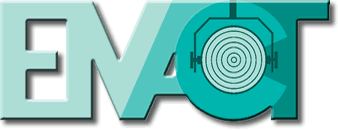 Professional Disclosure StatementProduction: Producing Group:  No actor in this production received a stipend over $200.The following elements were rented/professionally designed. Be specific; for example, if one costume was rented but the rest were built, please indicate that. No artistic or technical staff involved in this production are members of a professional theatrical union or earn a living wage as a theater professional.If you did not check the box above, please complete the rest of the form. Under DASH rules, theater professionals are not eligible for individual awards.Completed by:  Professional Staff/CastThe following artistic or technical staff members for this production are either members of a professional theatrical union or earn a living wage in the function in which they are involved in this production.Name: Role in this production (e.g., Actor, Set Designer, Director, etc.) Member of a union?   Yes    No   If Yes, union name(s): Earning a living wage in this area? Yes     NoIf Yes, please provide details (e.g., own a production company, work for a professional lighting designer, etc.):Name: Role in this production (e.g., Actor, Set Designer, Director, etc.) Member of a union?   Yes    No   If Yes, union name(s): Earning a living wage in this area? Yes     NoIf Yes, please provide details (e.g., own a production company, work for a professional lighting designer, etc.):Name: Role in this production (e.g., Actor, Set Designer, Director, etc.) Member of a union?   Yes    No   If Yes, union name(s): Earning a living wage in this area? Yes     NoIf Yes, please provide details (e.g., own a production company, work for a professional lighting designer, etc.):  (Add additional sheets if necessary)